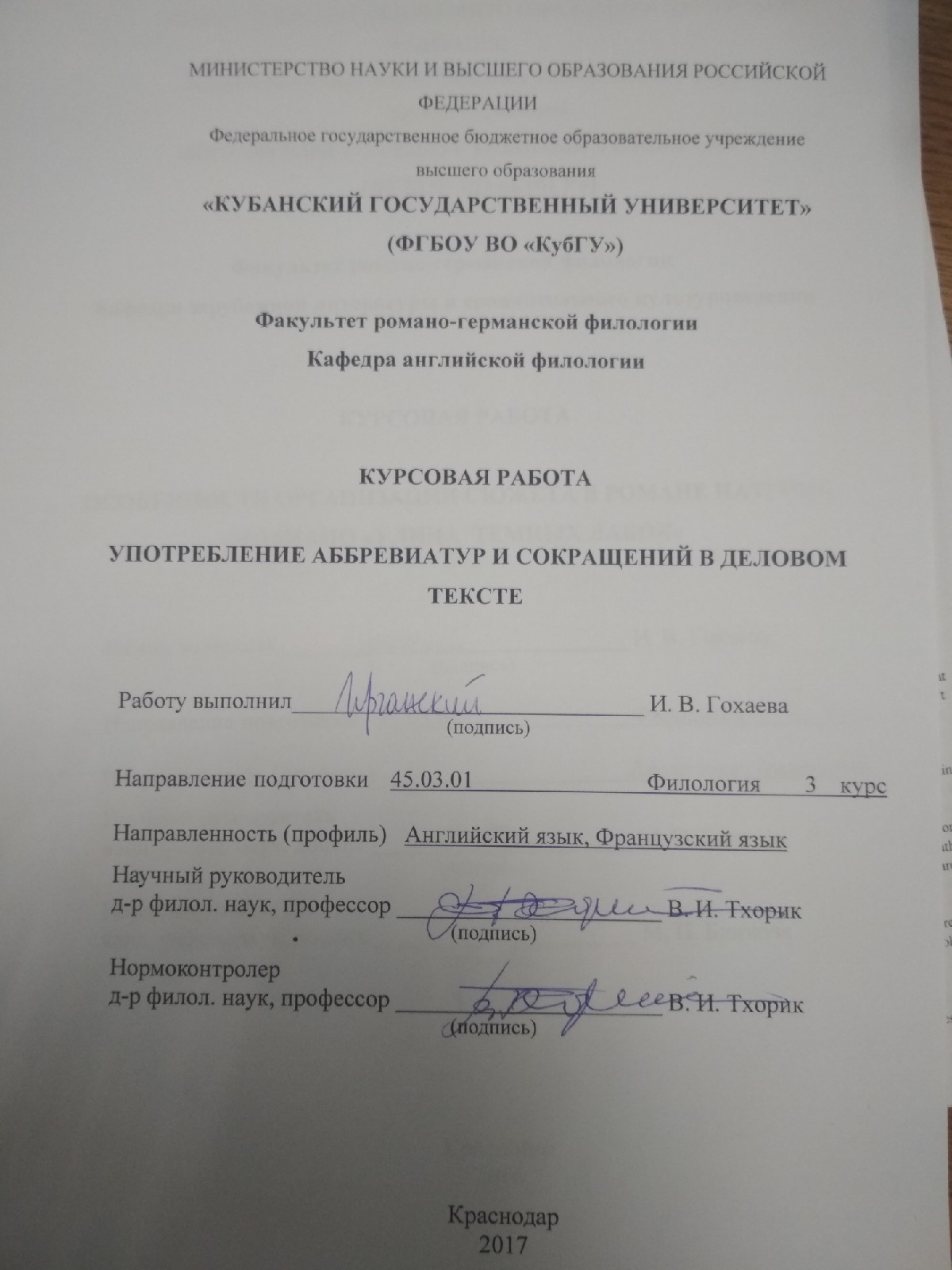 СОДЕРЖАНИЕ	2ВВЕДЕНИЕ	31.	Текст как объект лингвистических исследований	51.1.	Типы текстов и их отличительные характеристики	81.2.	Деловой текст и его особенности	102.	Аббревиатуры и сокращения как новый тип слов	122.1.	Способы образования аббревиатур	142.2.	Способы образования сокращений	162.3.    Роль аббревиатур и сокращений в деловом тексте…………………….. 183.	Анализ употребления аббревиатур и сокращений в деловом тексте	203.1.	Анализ употребления аббревиатур	213.2.	Анализ употребления сокращений	22ЗАКЛЮЧЕНИЕ	25СПИСОК ИСПОЛЬЗОВАННЫХ ИСТОЧНИКОВ	27 ПРИЛОЖЕНИЕ.…………………………………………………………………... 30МИНИСТЕРСТВО НАУКИ И ВЫСШЕГО ОБРАЗОВАНИЯ РОССИЙСКОЙ ФЕДЕРАЦИИФедеральное государственное бюджетное образовательное учреждениевысшего образования«КУБАНСКИЙ ГОСУДАРСТВЕННЫЙ УНИВЕРСИТЕТ»(ФГБОУ ВО «КубГУ»)Факультет романо-германской филологииКафедра английской филологииКУРСОВАЯ РАБОТАУПОТРЕБЛЕНИЕ АББРЕВИАТУР И СОКРАЩЕНИЙ В ДЕЛОВОМ ТЕКСТЕРаботу выполнил______________________________ И. В. Гохаева                                                        (подпись)        Направление подготовки   45.03.01                        Филология      3   курс                   .         Направленность (профиль)   Английский язык, Французский язык                                   Научный руководительд-р филол. наук, профессор ______________________ В. И. Тхорик                                                         (подпись)                    Нормоконтролер           канд. филол. наук, доцент ______________________ Э. К. Токарь                                                         (подпись)               Краснодар 2017